	Geneva, 6 July 2015Dear Sir, Madam,In accordance with the decisions of ITU-T Study Group 12, I would like to inform you of the thirty-second meeting of Quality of Service Development Group (QSDG) to be held in Athens, Greece, 9-11 September 2015 kindly hosted by Hellenic Telecommunications & Post Commission (EETT) jointly with ANITE, Vector and Artemis.Please also note that an ITU Workshop on “Performance, Quality of Service and Quality of Experience of Emerging Networks and Services” will take place during the same week, from 7 to 8 September 2015.These events will take place at Divani Caravel Hotel
2 Vas. Alexandrou Ave, 16121, Athens, GreecePractical information and other related information on these events will be posted on the QSDG web page at http://www.itu.int/en/ITU-T/studygroups/2013-2016/12/Pages/QSDG.aspx .Your continued support and participation will contribute to the valuable work of the QSDG and ITU-T Study Group 12.  I wish you a productive and enjoyable meeting and workshop.Yours faithfully,Hiroshi OTA
Advisor, ITU-T Study Group 12
Telecommunication Standardization Bureau__________________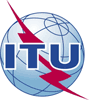 International telecommunication unionTelecommunication Standardization Bureau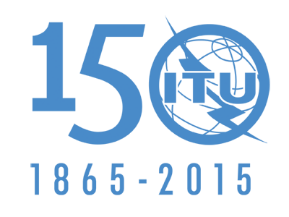 Ref:TSB-SG12-QSDG-1/15To participants of the Quality of Service Development Group (QSDG) of ITU-T Study Group 12To participants of the Quality of Service Development Group (QSDG) of ITU-T Study Group 12Tel:
Fax:
E-mail:+41 22 730 63 56
+41 22 730 58 53
tsbsg12@itu.intTo participants of the Quality of Service Development Group (QSDG) of ITU-T Study Group 12To participants of the Quality of Service Development Group (QSDG) of ITU-T Study Group 12Subject:Thirty-second meeting of Quality of Service Development Group (QSDG)
(Athens, Greece, 9-11 September 2015)Thirty-second meeting of Quality of Service Development Group (QSDG)
(Athens, Greece, 9-11 September 2015)